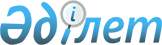 О внесении изменений и дополнений в решение Теректинского районного маслихата от 23 декабря 2010 года N 36-1 "О районном бюджете на 2011-2013 годы"
					
			Утративший силу
			
			
		
					Решение Теректинского районного маслихата Западно-Казахстанской области от 28 июня 2011 года N 39-4. Зарегистрировано Департаментом юстиции Западно-Казахстанской области 12 июля 2011 года N 7-12-109. Утратило силу - решением Теректинского районного маслихата Западно-Казахстанской области от 12 апреля 2012 года N 2-7      Сноска. Утратило силу - Решением Теректинского районного маслихата Западно-Казахстанской области от 12.04.2012 N 2-7      В соответствии с Бюджетным кодексом Республики Казахстан от 4 декабря 2008 года, Законом Республики Казахстан от 23 января 2001 года N 148 "О местном государственном управлении и самоуправлении в Республике Казахстан" Теректинский районный маслихат РЕШИЛ:



      1. Внести в решение Теректинского районного маслихата "О районном бюджете на 2011-2013 годы" от 23 декабря 2010 года N 36-1 (зарегистрированное в Реестре государственной регистрации нормативных правовых актов за N 7-12-104, опубликованное 14 января 2011 года, 21 января 2011 года, 18 февраля 2011 года, 25 февраля 2011 года, 4 марта 2011 года, 11 марта 2011 года, 18 марта 2011 года в газете "Теректі жаңалығы-Теректинская новь" N 2, N 3, N 7, N 8, N 9, N 10, N 11), следующие изменения и дополнения:



      1) в пункте 1:

      в подпункте 1) цифру "3 783 717" заменить цифрой "3 835 998";

      цифру "513 415" заменить цифрой "554 060";

      цифру "3 268 390" заменить цифрой "3 280 026";

      в подпункте 2) цифру "3 768 102" заменить цифрой "3 820 383";



      2) в пункте 3:

      в подпункте 1) цифру "512 260" заменить цифрой "510 049";

      в абзаце одиннадцатом цифру "16 960" заменить цифрой "9 490";

      в абзаце пятнадцатом цифру "8 112" заменить цифрой "8 121";

      дополнить абзацем шестнадцатым следующего содержания:

      "обеспечение оборудованием, программным обеспечением детей-инвалидов, обучающихся на дому - 5 250 тыс. тенге;";



      в подпункте 2) цифру "131 359" заменить цифрой "145 206";

      в абзаце втором цифру "43 197" заменить цифрой "32 000";

      в абзаце четвертом цифру "5 000" заменить цифрой "6 000";

      в абзаце пятом цифру "6 417" заменить цифрой "10 722";

      в абзаце шестом цифру "7 000" заменить цифрой "9 000";

      в абзаце седьмом цифру "3 000" заменить цифрой "5 000";

      дополнить абзацами девятым, десятым следующего содержания:

      "на обеспечение деятельности центров занятости – 1 892 тыс. тенге;

      на ремонтно-восстановительные работы жилых домов и объектов коммунальной собственности – 13 847 тыс. тенге.";



      3) приложение 1 к указанному решению изложить в новой редакции согласно приложению к настоящему решению.



      2. Настоящее решение вводится в действие с 1 января 2011 года.      Председатель сессии                    С. А. Мадиев

      Секретарь районного маслихата          М. О. Тулегенов

Приложение

к решению маслихата

от 28 июня 2011 года N 39-4      Приложение 1

к решению маслихата

от 23 декабря 2010 года N 36-1 Районный бюджет на 2011 годтыс. тенге
					© 2012. РГП на ПХВ «Институт законодательства и правовой информации Республики Казахстан» Министерства юстиции Республики Казахстан
				КатегорияКатегорияКатегорияКатегорияКатегорияСуммаКлассКлассКлассКлассСуммаПодклассПодклассПодклассСуммаСпецификаСпецификаСуммаНаименованиеСуммаI. ДОХОДЫ38359981Налоговые поступления55406001Подоходный налог2161952Индивидуальный подоходный налог21619503Социальный налог1863041Социальный налог18630404Налоги на собственность1169861Налоги на имущество915103Земельный налог19784Налог на транспортные средства176005Единый земельный налог589805Внутренние налоги на товары, работы и услуги321902Акцизы13763Поступления за использование природных и других ресурсов283074Сборы за ведение предпринимательской и профессиональной деятельности 250708Обязательные платежи, взимаемые за совершение юридически значимых действий и (или) выдачу документов уполномоченными на то государственными органами или должностными лицами23851Государственная пошлина23852Неналоговые поступления191201Доходы от государственной собственности 19121Поступления части чистого дохода государственных предприятий05Доходы от аренды имущества, находящегося в государственной собственности191204Штрафы, пени, санкции, взыскания, налагаемые государственными учреждениями, финансируемыми из государственного бюджета, а также содержащимися и финансируемыми из бюджета (сметы расходов) Национального Банка Республики Казахстан01Штрафы, пени, санкции, взыскания, налагаемые государственными учреждениями, финансируемыми из государственного бюджета, а также содержащимися и финансируемыми из бюджета (сметы расходов) Национального Банка Республики Казахстан, за исключением поступлений от организаций нефтяного сектора006Прочие неналоговые поступления01Прочие неналоговые поступления03Поступления от продажи основного капитала 001Продажа государственного имущества, закрепленного за государственными учреждениями01Продажа государственного имущества, закрепленного за государственными учреждениями003Продажа земли и нематериальных активов01Продажа земли 04Поступления трансфертов328002602Трансферты из вышестоящих органов государственного управления32800262Трансферты из областного бюджета3280026Функциональная группаФункциональная группаФункциональная группаФункциональная группаФункциональная группаСуммаФункциональная подгруппаФункциональная подгруппаФункциональная подгруппаФункциональная подгруппаСуммаАдминистратор бюджетных программАдминистратор бюджетных программАдминистратор бюджетных программСуммаПрограммаПрограммаСуммаНаименованиеСуммаII. ЗАТРАТЫ38203831Государственные услуги общего характера28093901Представительные, исполнительные и другие органы, выполняющие общие функции государственного управления266104112Аппарат маслихата района (города областного значения)17137001Услуги по обеспечению деятельности маслихата района (города областного значения)17137122Аппарат акима района (города областного значения)49522001Услуги по обеспечению деятельности акима района (города областного значения)49122003Капитальные расходы государственных органов400123Аппарат акима района в городе, города районного значения, поселка, аула (села), аульного (сельского) округа199445001Услуги по обеспечению деятельности акима района в городе, города районного значения, поселка, аула (села), аульного (сельского) округа186445022Капитальные расходы государственных органов1300009Прочие государственные услуги общего характера14835459Отдел экономики и финансов района (города областного значения)14835001Услуги по реализации государственной политики в области формирования и развития экономической политики, государственного планирования, исполнения бюджета и управления коммунальной собственностью района (города областного значения)148352Оборона676901Военные нужды 3269122Аппарат акима района (города областного значения)3269005Мероприятия в рамках исполнения всеобщей воинской обязанности326902Организация работы по чрезвычайным ситуациям3500122Аппарат акима района (города областного значения)3500007Мероприятия по профилактике и тушению степных пожаров районного (городского) масштаба, а также пожаров в населенных пунктах, в которых не созданы органы государственной противопожарной службы35003Общественный порядок, безопасность, правовая, судебная, уголовно-исполнительная деятельность50001Правоохранительная деятельность500458Отдел жилищно-коммунального хозяйства, пассажирского транспорта и автомобильных дорог района (города областного значения)500021Обеспечение безопасности дорожного движения в населенных пунктах5004Образование255718501Дошкольное воспитание и обучение148472464Отдел образования района (города областного значения)148472009Обеспечение деятельности организаций дошкольного воспитания и обучения132820021Увеличение размера доплаты за квалификационную категорию учителям школ и воспитателям дошкольных организаций образования1565202Начальное, основное среднее и общее среднее образование2222881123Аппарат акима района в городе, города районного значения, поселка, аула (села), аульного (сельского) округа14654005Организация бесплатного подвоза учащихся до школы и обратно в аульной (сельской) местности14654464Отдел образования района (города областного значения)2208227003Общеобразовательное обучение 2091073006Дополнительное образование для детей 11715409Прочие услуги в области образования185832464Отдел образования района (города областного значения)55832001Услуги по реализации государственной политики на местном уровне в области образования9586005Приобретение и доставка учебников, учебно-методических комплексов для государственных учреждений образования района (города областного значения)27108007Проведение школьных олимпиад, внешкольных мероприятий и конкурсов районного (городского) масштаба1619015Ежемесячные выплаты денежных средств опекунам (попечителям) на содержание ребенка сироты (детей-сирот), и ребенка (детей), оставшегося без попечения родителей12269020обеспечение оборудованием, программным обеспечением детей-инвалидов, обучающихся на дому5250466Отдел архитектуры, градостроительства и строительства района (города областного значения)130000037Строительство и реконструкция объектов образования1300005Здравоохранение120509Прочие услуги в области здравоохранения1205123Аппарат акима района в городе, города районного значения, поселка, аула (села), аульного (сельского) округа1205002Организация в экстренных случаях доставки тяжелобольных людей до ближайшей организации здравоохранения, оказывающей врачебную помощь12056Социальная помощь и социальное обеспечение21421902Социальная помощь184889123Аппарат акима района в городе, города районного значения, поселка, аула (села), аульного (сельского) округа0003Оказание социальной помощи нуждающимся гражданам на дому0451Отдел занятости и социальных программ района (города областного значения)184889002Программа занятости41174005Государственная адресная социальная помощь13248006Жилищная помощь3128007Социальная помощь отдельным категориям нуждающихся граждан по решениям местных представительных органов31790010Материальное обеспечение детей-инвалидов, воспитывающихся и обучающихся на дому2696014Оказание социальной помощи нуждающимся гражданам на дому31467016Государственные пособия на детей до 18 лет41743017Обеспечение нуждающихся инвалидов обязательными гигиеническими средствами и предоставление услуг специалистами жестового языка, индивидуальными помощниками в соответствии с индивидуальной программой реабилитации инвалида9630023Обеспечение деятельности центров занятости1001309Прочие услуги в области социальной помощи и социального обеспечения29330451Отдел занятости и социальных программ района (города областного значения)29330001Услуги по реализации государственной политики на местном уровне в области обеспечения занятости социальных программ для населения22032011Оплата услуг по зачислению, выплате и доставке пособий и других социальных выплат1798021Капитальные расходы государственных органов55007Жилищно-коммунальное хозяйство18383901Жилищное хозяйство51890123Аппарат акима района в городе, города районного значения, поселка, аула (села), аульного (сельского) округа1500007Организация сохранения государственного жилищного фонда города районного значения, поселка, аула (села), аульного (сельского) округа1500458Отдел жилищно-коммунального хозяйства, пассажирского транспорта и автомобильных дорог района (города областного значения)14900004Обеспечение жильем отдельных категорий граждан14900466Отдел архитектуры, градостроительства и строительства района (города областного значения)35490003Строительство и (или) приобретение жилья государственного коммунального жилищного фонда9490004Развитие, обустройство и (или) приобретение инженерно-коммуникационной инфраструктуры2600002Коммунальное хозяйство33740123Аппарат акима района в городе, города районного значения, поселка, аула (села), аульного (сельского) округа4260014Функционирование системы водоснабжения и водоотведения4260458Отдел жилищно-коммунального хозяйства, пассажирского транспорта и автомобильных дорог района (города областного значения)9800012Функционирование системы водоснабжения и водоотведения9800466Отдел архитектуры, градостроительства и строительства района (города областного значения)19680005Развитие коммунального хозяйства19680006Развитие системы водоснабжения003Благоустройство населенных пунктов98209123Аппарат акима района в городе, города районного значения, поселка, аула (села), аульного (сельского) округа49381008Освещение улиц населенных пунктов17853009Обеспечение санитарии населенных пунктов4350011Благоустройство и озеленение населенных пунктов27178458Отдел жилищно-коммунального хозяйства, пассажирского транспорта и автомобильных дорог района (города областного значения)48828016Обеспечение санитарии населенных пунктов10135018Благоустройство и озеленение населенных пунктов386938Культура, спорт, туризм и информационное пространство28585001Деятельность в области культуры130423457Отдел культуры, развития языков, физической культуры и спорта района (города областного значения)130423003Поддержка культурно-досуговой работы13042302Спорт64120457Отдел культуры, развития языков, физической культуры и спорта района (города областного значения)4120009Проведение спортивных соревнований на районном (города областного значения) уровне1176010Подготовка и участие членов сборных команд района (города областного значения) по различным видам спорта на областных спортивных соревнованиях2944466Отдел архитектуры, градостроительства и строительства района (города областного значения)60000008Развитие объектов спорта6000003Информационное пространство72773456Отдел внутренней политики района (города областного значения)5054002Услуги по проведению государственной информационной политики через газеты и журналы 5054457Отдел культуры, развития языков, физической культуры и спорта района (города областного значения)67719006Функционирование районных (городских) библиотек67119007Развитие государственного языка и других языков народа Казахстана60009Прочие услуги по организации культуры, спорта, туризма и информационного пространства18534456Отдел внутренней политики района (города областного значения)9662001Услуги по реализации государственной политики на местном уровне в области информации, укрепления государственности и формирования социального оптимизма граждан6165003Реализация региональных программ в сфере молодежной политики3497457Отдел культуры, развития языков, физической культуры и спорта района (города областного значения)8872001Услуги по реализации государственной политики на местном уровне в области культуры, развития языков, физической культуры и спорта 887210Сельское, водное, лесное, рыбное хозяйство, особо охраняемые природные территории, охрана окружающей среды и животного мира, земельные отношения21622701Сельское хозяйство10440459Отдел экономики и финансов района (города областного значения)9053099Реализация мер социальной поддержки специалистов социальной сферы сельских населенных пунктов за счет целевого трансферта из республиканского бюджета9053475Отдел предпринимательства, сельского хозяйства и ветеринарии района (города областного значения)1387005Обеспечение функционирования скотомогильников (биотермических ям)637007Организация отлова и уничтожения бродячих собак и кошек75002Водное хозяйство171391466Отдел архитектуры, градостроительства и строительства района (города областного значения)171391012Развитие системы водоснабжения17139106Земельные отношения10070463Отдел земельных отношений района (города областного значения)10070001Услуги по реализации государственной политики в области регулирования земельных отношений на территории района (города областного значения)7570006Землеустройство, проводимое при установлении границ городов районного значения, районов в городе, поселков аулов (сел), аульных (сельских) округов250009Прочие услуги в области сельского, водного, лесного, рыбного хозяйства, охраны окружающей среды и земельных отношений24326475Отдел предпринимательства, сельского хозяйства и ветеринарии района (города областного значения)24326013Проведение противоэпизоотических мероприятий2432611Промышленность, архитектурная, градостроительная и строительная деятельность1085102Архитектурная, градостроительная и строительная деятельность10851466Отдел архитектуры, градостроительства и строительства района (города областного значения)10851001Услуги по реализации государственной политики в области строительства, улучшения архитектурного облика городов, районов и населенных пунктов области и обеспечению рационального и эффективного градостроительного освоения территории района (города областного значения)8651013Разработка схем градостроительного развития территории района, генеральных планов городов районного (областного) значения, поселков и иных сельских населенных пунктов220012Транспорт и коммуникации490001Автомобильный транспорт4900123Аппарат акима района в городе, города районного значения, поселка, аула (села), аульного (сельского) округа4900013Обеспечение функционирования автомобильных дорог в городах районного значения, поселках, аулах(селах), аульных (сельских) округах490013Прочие4872509Прочие48725451Отдел занятости и социальных программ района (города областного значения)10140022Поддержка частного предпринимательства в рамках программы "Дорожная карта бизнеса - 2020"10140458Отдел жилищно-коммунального хозяйства, пассажирского транспорта и автомобильных дорог района (города областного значения)11260001Услуги по реализации государственной политики на местном уровне в области жилищно-коммунального хозяйства, пассажирского транспорта и автомобильных дорог 6760013Капитальные расходы государственных органов4500459Отдел экономики и финансов района (города областного значения)10306012Резерв местного исполнительного органа района (города областного значения) 10306475Отдел предпринимательства, сельского хозяйства и ветеринарии района (города областного значения)17019001Услуги по реализации государственной политики на местном уровне в области развития предпринимательства, промышленности, сельского хозяйства и ветеринарии16019003Капитальные расходы государственных органов100015Трансферты917401Трансферты9174459Отдел экономики и финансов района (города областного значения)9174006Возврат неиспользованных (недоиспользованных) целевых трансфертов9174III. Чистое бюджетное кредитование75006Бюджетные кредиты 7737910Сельское, водное, лесное, рыбное хозяйство, особо охраняемые природные территории, охрана окружающей среды и животного мира, земельные отношения7737901Сельское хозяйство77379459Отдел экономики и финансов района (города областного значения)77379018Бюджетные кредиты для реализации мер социальной поддержки специалистов социальной сферы сельских населенных пунктов77379КатегорияКатегорияКатегорияКатегорияКатегорияСуммаКлассКлассКлассКлассСуммаПодклассПодклассПодклассСуммаСпецификаСпецификаСуммаНаименованиеСумма5Погашение бюджетных кредитов237301Погашение бюджетных кредитов23731Погашение бюджетных кредитов, выданных из государственного бюджета2373IV. Сальдо по операциям с финансовыми активами0Функциональная группаФункциональная группаФункциональная группаФункциональная группаФункциональная группаСуммаФункциональная подгруппаФункциональная подгруппаФункциональная подгруппаФункциональная подгруппаСуммаАдминистратор бюджетных программАдминистратор бюджетных программАдминистратор бюджетных программСуммаПрограммаПрограммаСуммаНаименованиеСумма13Прочие09Прочие0459Отдел экономики и финансов района (города областного значения)0014Формирование или увеличение уставного капитала юридических лиц0КатегорияКатегорияКатегорияКатегорияКатегорияСуммаКлассКлассКлассКлассСуммаПодклассПодклассПодклассСуммаСпецификаСпецификаСуммаНаименованиеСумма6Поступления от продажи финансовых активов государства001Поступления от продажи финансовых активов государства01Поступления от продажи финансовых активов внутри страны0V. Дефицит (профицит) бюджета-59391VI. Финансирование дефицита (использование профицита) бюджета593917Поступления займов5074001Внутренние государственные займы507402Договоры займа5074016Погашение займов10174101Погашение займов 101741459Отдел экономики и финансов района (города областного значения)101741005Погашение долга местного исполнительного органа перед вышестоящим бюджетом1017418Используемые остатки бюджетных средств11039201Остатки бюджетных средств1103921Свободные остатки бюджетных средств110392